Стартовая диагностическая работа по математике. 5-й классНазначение диагностической работыДиагностическая работа проводится с целью определения уровня усвоения учащимися 5-х классов предметного содержания курса математики по программе начального общего образования и выявления элементов содержания, вызывающих наибольшие затруднения.Документы, определяющие содержание и характеристику диагностической работы содержание и основные характеристики проверочных материалов определяются на основе следующих документов:Федеральный государственный образовательный стандарт начального общего образования, утвержденный приказом Минобрнауки от 06.10.2009 № 373.Федеральный государственный образовательный стандарт основного общего образования, утвержденный приказом Минобрнауки от 17.12.2010 № 1897.примерная основная образовательная программа начального общего образования, одобренная решением федерального учебно-методического объединения по общему образованию (протокол от 8 апреля 2015 года№ 1/15). реестр примерных программ: fgosreestr.ru.приказ Минобразования от 17.04.2000 № 1122 «о сертификации качества педагогических тестовых материалов».примерная основная образовательная программа основного общего образования, одобренная решением федерального учебно-методического объединения по общему образованию (протокол от 8 апреля 2015 года № 1/15). реестр примерных программ: fgosreestr.ru.2. Условия проведения диагностической работыПри проведении диагностической работы предусматривается строгое соблюдение порядка организации и проведения независимой диагностики.      Дополнительные материалы и оборудование не используются. Ответы учащиеся записывают в бланк тестирования.3. Время  выполнения  диагностической  работыНа выполнение всей работы отводится 45 минут.4. Содержание и структура диагностической работыДиагностическая работа включает 17 заданий: 16 заданий с кратким ответом и одно задание с развернутым ответом. В таблице представлено распределение заданий демонстрационного варианта по разделам содержания:5. Система оценивания отдельных заданий и диагностической работы в целомКаждое верно выполненное задание № 1–13, 15–17 оценивается 1 баллом.Задание считается выполненным верно, если ученик дал ответ, совпадающий с эталоном.Задание с развернутым ответом № 14 оценивается в соответствии с критериями. Максимальный балл за каждое из заданий составляет 2 балла.Максимальный балл за всю работу – 18.План варианта диагностической работы по математике. 5-й классво – выбор ответа, ро – развернутый ответОценивание работыВ следующих таблицах к заданиям с выбором ответа приведены номера верных ответов, к заданиям с кратким ответом приведены верные ответы, к заданиям с записью решения или объяснения приведены примеры решений и объяснений, дано описание полных и частично верных ответов и указано число баллов, которые выставляются за тот или иной ответ. к некоторым заданиям приведены примечания относительно влияния на правильность ответа возможных недочетов, которые допускают учащиеся.Критерии выделения индивидуальных уровней достижений учащихся  5-го класса за выполнение работы по математикеСтартовая работа по математике. 5-й классФ.И. ___________________________________________ класс______Вариант 1Укажи верную запись числа двадцать тысяч три:1) 20300;	2) 200003;	3) 20003;	4) 20000003.К какому числу надо прибавить единицу, чтобы получилось 190 000?1) 18 999;	2) 1899;	3) 189 999;	4) 180 999.Вычисли произведение чисел 208 и 9:1) 1872;	2) 252;	3) 1864;	4) не знаю.Какое число меньше, чем 7063 на 7?1) 1009;	2) 7056;	3) 109;	4) 7070.Значение какого выражения меньше частного чисел 756 и 4?1) 675 - 496;	2) (900 - 801) • 2;	3) 63 • 3;	4) 4 • (100 - 52).Вычисли (600 : 30 + 16 : 2) + 18 • 2:1) 62;  	  2) 64;	3) 46;  	4) 60.Реши уравнения:1)  х : 6 = 7;  	2) х - 40 = 30.Полет Юрия Гагарина продолжался 1 час 48 минут. сколько это минут?1) 148 мин;	2) 118 мин;	3) 108 мин;	4) 648 мин.На сколько 15 мин больше 15 с?1) на 135 с;	2) на 885 с;	3) на 1485 с;	4) на 985 с.Выбери величину, которую можно получить, вычислив периметр класса:1) 10 см;	2) 10 дм;	3) 10 м;	4) 10 км.Маша купила 14 карандашей. Это на 9 штук больше, чем ручек. Сколько ручек купила маша? 3 ручки;	2) 25 ручек;	3) 23 ручки;	4) 5 ручек.Для изготовления двух браслетов потребовалось 120 бусинок. сколько таких бусинок потребуется для изготовления 16 точно таких же браслетов?  Укажи, с помощью какого выражения можно решить эту задачу.1) 120 • 16;  	2) 120 • 2 + 16;	3) 120 : 2 • 16;	4) 120 • 2 • 16.Велосипедист ехал из поселка в город 4 часа со скоростью 12 км/ч. На обратном пути он ехал со скоростью 16 км/ч. сколько времени велосипедист затратил на обратный путь? Запиши ответ. _______________________________________________________В таблице представлены данные об отремонтированных книгах в библиотеке школьниками:Верно ли, что учащиеся третьих классов отремонтировали книг больше, чем учащиеся четвертых классов? Запиши ответ и объясни его.__________________________________________________________  Один участок имеет форму квадрата со стороной 7 м, другой – форму прямоугольника со сторонами 9 м и 5 м. Укажи, на сколько площадь одного участка больше другого.1) на 4 м2;	 2) на 40 дм 2;	3) на 17 м2;	4) на 18 м2.         Укажи верное утверждение:если один из множителей равен 0, то частное равно 1;если делитель равен 1, то частное равно делимому;если один из множителей равен 1, то произведение всегда равно 0;если делимое равно делителю и оба они не равны 0, то частное равно 0.      Сколько треугольников ты видишь на рисунке?1) 4;	      2) 6;    3) 8;     	4) 9.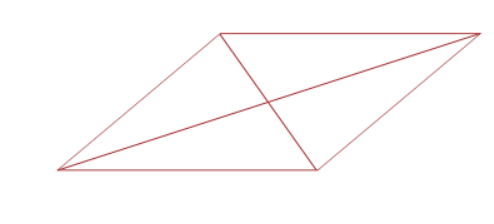 Стартовая работа по математике. 5-й классФ.И. ________________________________________ класс_________Вариант 2Укажи верную запись числа четыре тысячи девять:1) 4000009;	2) 40009;	3) 4900;	4) 4009.Выберите, к какому числу надо прибавить единицу, чтобы получилось 200 000?1) 190 000;	2) 199 099;	3) 199 999;	4) 19 999.Вычисли произведение чисел 208 и 6:1) 1248;	2) 168;	3) 60;	4) не знаю.Какое число меньше, чем 8039 на 3?1) 1013;	2) 8036;	3) 147;	4) 8042.Значение какого выражения меньше частного чисел 990 и 5?1) 945 : 7;	2) 66 • 3;	3) 649 - 386	4) (39 + 16) • 4.Вычисли (800 : 40 + 12 : 4) + 12 • 3:	    1) 44;	2) 105;	3) 59;	4) 60.7	Решите уравнения:				1) 8 • х = 40;	                               2) х + 30 = 70.		 8	Чему равно 30 054 кг?				1) 3 т 54 кг;	2) 300 т 54 кг;	3) 30 т 54 кг;	4) 30 т 504 кг.9	Во сколько раз 5 км больше 50 м?       1) в 10 раз;	2) в 100 раз;	3) в 1000 раз;	4) в 4950 раз.Коля измерил высоту конуры своей собаки. Какой результат он мог получить?1) 11 см;	2) 110 см;	3) 1100 см;	4) 11000 см.Оля нашла 16 грибов, это на 7 грибов меньше, чем Миша. Сколько всего грибов нашли дети?27 грибов;	2) 23 гриба;	3) 30 грибов;	4) 39 грибов.Для изготовления трех елочных гирлянд потребовалось 150 лампочек. Сколько таких лампочек потребуется для изготовления 15 точно таких же гирлянд?Укажи, с помощью какого выражения можно решить эту задачу.1) 150 • 3 • 15;	2) 150 : 3 • 15;	3) 150 • 3 + 15;	4) 150 • 15.Туристы в первый день ехали на велосипедах 6 ч со скоростью 12 км/ч. во второй день они проехали с одинаковой скоростью такой же путь за 4 ч. с какой скоростью ехали туристы во второй день? Запиши ответ.__________________________________________________________В таблице указано количество велосипедов и колясок, которые выпустил завод «малыш» за два месяца.Верно ли, что в августе выпустили меньше велосипедов и колясок, чем в сентябре? Запиши ответ и объясни его.______________________________________________________________ Одна теплица имеет форму прямоугольника со сторонами 8 м и 7 м, а другая – форму квадрата со стороной 5 м. Укажи, на сколько площадь одной теплицы больше другой.1) на 36 м2; 	2) на 29 дм2;  3) на 31 м2;	      4) на 10 м2.     Укажи верное утверждение:если частное равно 0, значит, делимое и делитель имеют одинаковое значение;если один из множителей равен 1, то и произведение всегда равно 1;если один из множителей равен 1, то произведение всегда равно 0;если частное равно 0, то и делимое тоже было равно 0.      Сколько треугольников ты видишь на рисунке?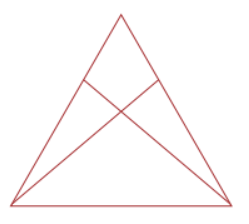 1) 4;	 2) 6;     3) 8;     4) 9.№Раздел содержанияЧисло заданий в работе1числа и величины42арифметические действия53работа с текстовыми задачами34геометрические величины35работа с информацией2№РазделПланируемые результаты обученияТип заданияМакс. балл1числа и величины читать, записывать, сравнивать, упорядочивать числа от нуля до миллионаво12арифметические действия устанавливать закономерность — правило, по которому составлена числовая последовательность, и составлять последовательность по за- данному или самостоятельно выбранному правилуво13арифметические действиявыполнять письменно действия с многозначными числами (умножение на однозначное число в пределах 10 000)во14числа и величинычитать, записывать, сравнивать, упорядочивать числа от нуля до миллионаво15арифметические действиявыполнять письменно действия с многозначными числами (сложение, вычитание, умножение и деление на однозначное, двузначное числа в пределах 10 000) с использованием таблиц сложения и умножения чисел, алгоритмов письменных арифметических действийво16арифметические действиявычислять значение числового выражения (содержащего 2–3 арифме- тических действия, со скобками и без скобок)во17арифметические действиявыделять неизвестный компонент арифметического действия и нахо- дить его значениево18числа и величинычитать, записывать и сравнивать величины, используя основные едини- цы измерения величин и соотношения между нимиво19числа и величинычитать, записывать и сравнивать величины, используя основные едини- цы измерения величин и соотношения между нимиво110геометрические величиныоценивать размеры геометрических объектовво111работа с текстовыми задачамирешать арифметическим способом (в 1–2 действия) учебные задачи и задачи, связанные с повседневной жизньюво112работа с текстовыми задачаминаходить разные способы решения задачиво113работа с текстовыми задачамирешать задачи в 3–4 действия на зависимость между величинамиво114работа с информациейпонимать простейшие выражения, содержащие логические связки и слова («…и…», «если… то…», «верно/неверно, что…», «каждый»,«все», «некоторые», «не»)ро215геометрические величинывычислять площадь геометрических фигурво116работа с информациейпонимать простейшие выражения, содержащие логические связки и слова («…и…», «если… то…», «верно/неверно, что…», «каждый»,«все», «некоторые», «не»)во117геометрические величиныраспознавать геометрические телаво1№ заданияПравильное решение или ответПравильное решение или ответ№ задания1 вариант2 вариант1ответ: 31 балл – выбран правильный ответ, 0 баллов – неверный ответответ: 41 балл – выбран правильный ответ, 0 баллов – неверный ответ2ответ: 31 балл – выбран правильный ответ, 0 баллов – неверный ответответ: 31 балл – выбран правильный ответ, 0 баллов – неверный ответ3ответ: 11 балл – выбран правильный ответ, 0 баллов – неверный ответответ: 11 балл – выбран правильный ответ, 0 баллов – неверный ответ4ответ: 21 балл – выбран правильный ответ, 0 баллов – неверный ответответ: 21 балл – выбран правильный ответ, 0 баллов – неверный ответ5ответ: 11 балл – выбран правильный ответ, 0 баллов – неверный ответответ: 31 балл – выбран правильный ответ, 0 баллов – неверный ответ6ответ: 21 балл – выбран правильный ответ, 0 баллов – неверный ответответ: 31 балл – выбран правильный ответ, 0 баллов – неверный ответ7ответ: 42 или 701 балл – даны оба правильных ответа0 баллов – если хотя бы один ответ неверныйответ: 5 или 71 балл – даны оба правильных ответа0 баллов – если хотя бы один ответ неверный8ответ: 31 балл – выбран правильный ответ, 0 баллов – неверный ответответ: 11 балл – выбран правильный ответ, 0 баллов – неверный ответ9ответ: 21 балл – выбран правильный ответ, 0 баллов – неверный ответответ: 41 балл – выбран правильный ответ, 0 баллов – неверный ответ10ответ: 31 балл – выбран правильный ответ, 0 баллов – неверный ответответ: 21 балл – выбран правильный ответ, 0 баллов – неверный ответ11ответ: 41 балл – выбран правильный ответ, 0 баллов – неверный ответответ: 21 балл – выбран правильный ответ, 0 баллов – неверный ответ 12ответ: 31 балл – выбран правильный ответ, 0 баллов – неверный ответответ: 21 балл – выбран правильный ответ, 0 баллов – неверный ответ13ответ: 3 ч1 балл – дан правильный ответ и правильное обозначение величины,0 баллов – неверный ответ и/или неверно указана величинаответ: 18 км/ч1 балл – дан правильный ответ и правильное обозначение величины,0 баллов – неверный ответ и/или неверно указана величина14ответ: нет2 балла – даны ответ и пояснение,1 балл – дан верный ответ без пояснения, 0 баллов – неверный ответответ: да2 балла – даны ответ и пояснение,1 балл – дан верный ответ без пояснения, 0 баллов – неверный ответ15ответ: 11 балл – выбран правильный ответ, 0 баллов – неверный ответответ: 31 балл – выбран правильный ответ, 0 баллов – неверный ответ16ответ: 21 балл – выбран правильный ответ, 0 баллов – неверный ответответ: 41 балл – выбран правильный ответ, 0 баллов – неверный ответ17ответ: 31 балл – выбран правильный ответ, 0 баллов – неверный ответответ: 31 балл – выбран правильный ответ, 0 баллов – неверный ответУровеньКритерии выделения уровней за выполнение работОтметканедостаточный5–8 баллов2базовый9–12 баллов3повышенный13–15 баллов4высокий16–18 баллов5 Класс Количество книг Количество книг Класс Мальчики ДевочкиУчащиеся 2-х классов101102Учащиеся 3-х классов102112Учащиеся 4-х классов110111МесяцКоличество (тысяч штук)Количество (тысяч штук)МесяцВелосипедыКоляскиАвгуст7879Сентябрь8291